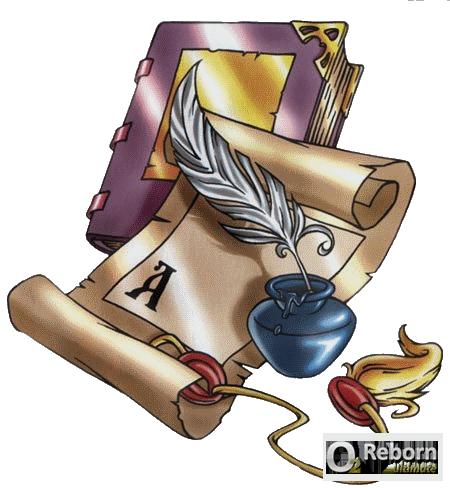 Положение о классном родительском собрании1.Цели проведения родительского собрания1.1.Получение информации, необходимой для работы с детьми.1.2.Информирование, инструктирование родительского состава об изменении или введении новых организационных моментов в режим функционирования школы.1.3.Знакомство родителей с аналитическими материалами.1.4.Консультирование родителей по вопросам учебы и воспитания детей.1.5.Обсуждение чрезвычайных случаев, сложных или конфликтных ситуаций.1.6.Принятие решений, требующих учета мнения родителей по различным вопросам школьной жизни.1.7.Творческие отчеты детского и педагогического коллективов перед родителями.2.Правила проведения собрания2.1.Классный руководитель обязан всесторонне продумать и подготовить к собранию всю необходимую информацию и документы.2.2.Каждое собрание требует своего «сценария», своей программы и предельно приближенных к детям установок, рекомендаций и советов.2.3.Главным методом проведения собрания является диалог.2.4.Родители приглашаются на собрание и оповещаются о повестке дня не позднее чем за 3 дня до даты проведения собрания.2.5.Администрация школы должна быть проинформирована о дате и повестке дня не позднее чем за 4 дня до проведения собрания.2.6.Учителя-предметники должны присутствовать на родительском собрании по приглашению классного руководителя.2.7.Классный руководитель должен сформулировать цель приглашения на собрание учителей-предметников.2.8.Классный руководитель решает организационные вопросы накануне собрания (место хранения верхней одежды, организация встречи, подготовка кабинета.2.9.Классный руководитель информирует заместителя директора по воспитательной работе об итогах родительского собрания, о вопросах и проблемах, поднятых родителями на собрании, на следующий день после проведения собрания.3.	Принципы проведения родительского собрания 3.1.Родительское собрание - не просто форма связи семьи и школы, это место получения важной педагогической информации, трибуна пропаганды лучшего опыта работы и отношений с детьми.3.2.Родители на собрании должны чувствовать уважение к себе, быть уверенными в том, что бестактных разговоров не будет.3.3.У семьи и школы одни проблемы и заботы - это проблемы детей и забота о детях. Задача встреч родителей и учителей - искать совместные пути их решения.З.4. Ничего, кроме досады, не вызывают у родителей родительские собрания, где им докладывают, какие у них плохие дети, но не говорят о том, как им помочь.3.5.Результативным можно назвать только такое собрание, когда есть понимание сторон, когда оно вызывает вопросы, дискуссию.4. Виды и формы собрания4.1.Виды родительских собраний:- общие (классные или по параллелям)  проводятся  4  раз в год - 
1 раз в четверть - дифференцированные (специально приглашенная группа родителей);4.2.Формы проведения собраний:директивные - консультационные;дискуссионные;семинары;клубные;творческие встречи и отчеты.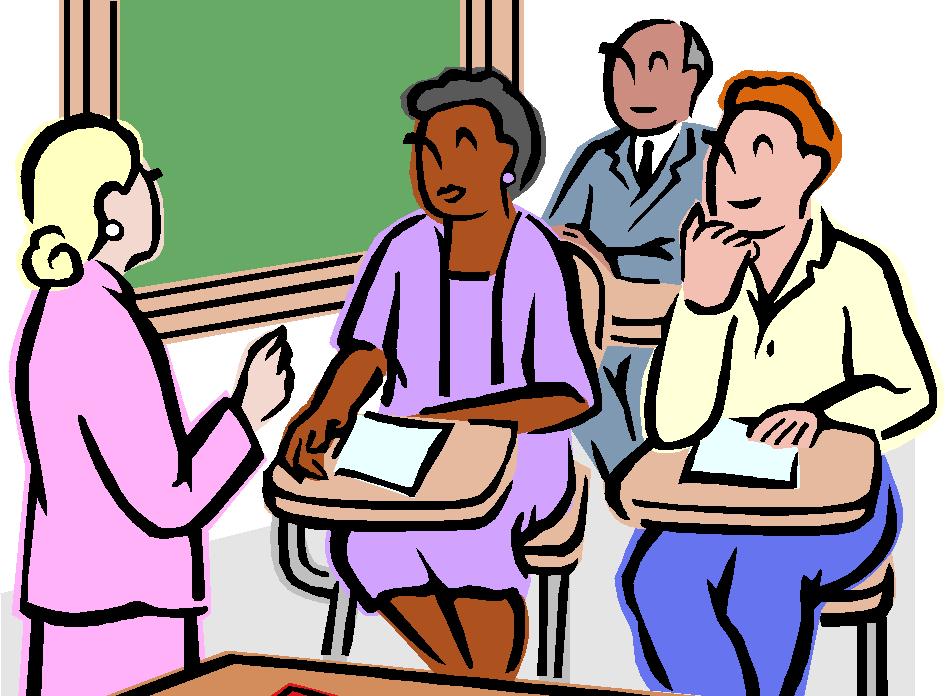 